International Association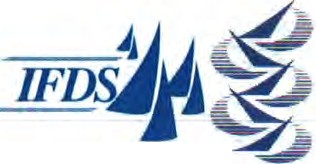 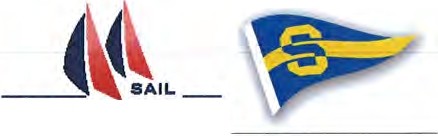 for Disabled Salling 1     S     A	FAM ENDMENT TO THE NOTICE OF RACEAM ENDMENT N0.2Delete from the Notice of Race:8.6 (b) a compass temporarily fixed to the boat. Any electronic compass used shall only be capable of correlating data relating to the magnetic north and the boat's heading, except that it may also incorporate an electronic timing device.Published: April 10, 2014Signed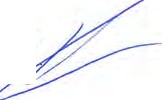 Rich Reichelsdorfer PRO